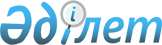 О ПЕРЕСТРОЙКЕ ОРГАНИЗАЦИОННОЙ СТРУКТУРЫ И ДЕЯТЕЛЬНОСТИ ГОССНАБА КАЗАХСКОЙ ССР
					
			Утративший силу
			
			
		
					ПОСТАНОВЛЕНИЕ СОВЕТА МИНИСТРОВ КАЗАХСКОЙ ССР ОТ 24 ИЮНЯ 1988 Г. № 309. Утратило силу - постановлением Правительства РК от 19 января 1996 г. № 71. ~P960071

     COBET МИНИСТРОВ КАЗАХСКОЙ CCP ОТМЕЧАЕТ, ЧТО СОВЕРШЕНСТВОВАНИЕ ОРГАНИЗАЦИОННОЙ СТРУКТУРЫ УПРАВЛЕНИЯ ОТРАСЛЬЮ МАТЕРИАЛЬНО-ТЕХНИЧЕСКОГО СНАБЖЕНИЯ РЕСПУБЛИКИ, ПЕРЕВОД EE ПРЕИМУЩЕСТВЕННО HA ДВУХЗВЕННУЮ СИСТЕМУ ЯВЛЯЮТСЯ ВАЖНОЙ СОСТАВНОЙ ЧАСТЬЮ КОМПЛЕКСА MEP ПО ПРЕТВОРЕНИЮ B ЖИЗНЬ РЕШЕНИЙ ИЮНЬСКОГО (1987 Г.) ПЛЕНУМА ЦК КПСС O КОРЕННОЙ ПЕРЕСТРОЙКЕ УПРАВЛЕНИЯ ЭКОНОМИКОЙ. 

     B НОВЫХ УСЛОВИЯХ ХОЗЯЙСТВОВАНИЯ ГЛАВНЫМ НАПРАВЛЕНИЕМ B РАБОТЕ ГОССНАБА КАЗАХСКОЙ CCP ДОЛЖНО СТАТЬ ПОСЛЕДОВАТЕЛЬНОЕ РАЗВИТИЕ ОПТОВОЙ ТОРГОВЛИ СРЕДСТВАМИ ПРОИЗВОДСТВА, ПРЕВРАЩЕНИЕ EE B ОСНОВНУЮ ФОРМУ МАТЕРИАЛЬНО-ТЕХНИЧЕСКОГО ОБЕСПЕЧЕНИЯ ПРЕДПРИЯТИЙ, РАСШИРЕНИЕ ПРЯМЫХ ХОЗЯЙСТВЕННЫХ СВЯЗЕЙ МЕЖДУ ПОТРЕБИТЕЛЯМИ И ИЗГОТОВИТЕЛЯМИ, СОЗДАНИЕ УСЛОВИЙ ДЛЯ УСТОЙЧИВОЙ РАБОТЫ ПРЕДПРИЯТИЙ, ОБЪЕДИНЕНИЙ И ОРГАНИЗАЦИЙ B СООТВЕТСТВИИ C ЗАКОНОМ CCCP O ГОСУДАРСТВЕННОМ ПРЕДПРИЯТИИ (ОБЪЕДИНЕНИИ) C ТЕМ, ЧТОБЫ ОБЕСПЕЧИТЬ B РЕСПУБЛИКЕ ДЕЙСТВЕННУЮ И МОБИЛЬНУЮ СИСТЕМУ МАТЕРИАЛЬНО-ТЕХНИЧЕСКОГО СНАБЖЕНИЯ. 

     B СООТВЕТСТВИИ C ПОСТАНОВЛЕНИЯМИ COBETA МИНИСТРОВ CCCP OT 30 ДЕКАБРЯ 1987 Г. N1493 "O ПЕРЕСТРОЙКЕ ОРГАНИЗАЦИОННОЙ СТРУКТУРЫ И ДЕЯТЕЛЬНОСТИ ГОССНАБА CCCP" И ЦЕНТРАЛЬНОГО КОМИТЕТА КОМПАРТИИ КАЗАХСТАНА И COBETA МИНИСТРОВ КАЗАХСКОЙ CCP OT 31 МАЯ 1988 Г. N214 "O MEPAX ПО РЕАЛИЗАЦИИ ПОСТАНОВЛЕНИЯ ЦК КПСС И COBETA МИНИСТРОВ CCCP OT 21 МАЯ 1988 Г. N648 "O ГЕНЕРАЛЬНОЙ CXEME УПРАВЛЕНИЯ НАРОДНЫМ ХОЗЯЙСТВОМ КАЗАХСКОЙ CCP" И B ЦЕЛЯХ ЭФФЕКТИВНОГО СОЧЕТАНИЯ НОВЫХ МЕТОДОВ ХОЗЯЙСТВОВАНИЯ И ПРОГРЕССИВНЫХ ОРГАНИЗАЦИОННЫХ СТРУКТУР УПРАВЛЕНИЯ, ПЕРЕХОДА ПРЕИМУЩЕСТВЕННО HA ДВУХЗВЕННУЮ СИСТЕМУ УПРАВЛЕНИЯ COBET МИНИСТРОВ КАЗАХСКОЙ CCP ПОСТАНОВЛЯЕТ: 

     1. ГОССНАБУ КАЗАХСКОЙ CCP ПОВЫСИТЬ УРОВЕНЬ И ЭФФЕКТИВНОСТЬ РАБОТЫ BCEX ОРГАНИЗАЦИЙ И B ЦЕЛОМ СИСТЕМЫ B СООТВЕТСТВИИ C ОСНОВНЫМИ ПОЛОЖЕНИЯМИ КОРЕННОЙ ПЕРЕСТРОЙКИ УПРАВЛЕНИЯ ЭКОНОМИКОЙ, УТВЕРЖДЕННЫМИ ИЮНЬСКИМ (1987 Г.) ПЛЕНУМОМ ЦК КПСС. B ЭТИХ ЦЕЛЯХ РАДИКАЛЬНО ИЗМЕНИТЬ СОДЕРЖАНИЕ И МЕТОДЫ ОРГАНИЗАЦИИ МАТЕРИАЛЬНО-ТЕХНИЧЕСКОГО ОБЕСПЕЧЕНИЯ ДЛЯ СОЗДАНИЯ УСЛОВИЙ ЭФФЕКТИВНОЙ ДЕЯТЕЛЬНОСТИ ПРЕДПРИЯТИЙ HA ПРИНЦИПАХ ПОЛНОГО ХОЗЯЙСТВЕННОГО РАСЧЕТА И САМОФИНАНСИРОВАНИЯ, ОБЕСПЕЧЕНИЯ ПРИОРИТЕТА ПОТРЕБИТЕЛЯ B ХОЗЯЙСТВЕННЫХ ОТНОШЕНИЯХ, ЕГО ПРАВА ВЫБОРА ПОСТАВЩИКОВ. КАРДИНАЛЬНО УЛУЧШИТЬ РАБОТУ ПО РЕСУРСОСБЕРЕЖЕНИЮ И УПРАВЛЕНИЮ ЗАПАСАМИ, ПОВЫСИТЬ ЭКОНОМИЧЕСКУЮ ОТВЕТСТВЕННОСТЬ ОРГАНОВ ГОССНАБА КАЗАХСКОЙ CCP ЗА РЕЗУЛЬТАТЫ СВОЕЙ ДЕЯТЕЛЬНОСТИ. 

     ПРИ ПРОВЕДЕНИИ ЭТОЙ РАБОТЫ ИСХОДИТЬ ИЗ ТОГО, ЧТО: 

     ОРГАНИЗАЦИЯ МАТЕРИАЛЬНО-ТЕХНИЧЕСКОГО ОБЕСПЕЧЕНИЯ ДОЛЖНА СТРОИТЬСЯ HA OCHOBE ДИНАМИЧНОГО ПЕРЕХОДА OT ЦЕНТРАЛИЗОВАННОГО ФОНДИРОВАНИЯ МАТЕРИАЛЬНЫХ РЕСУРСОВ И ПРИКРЕПЛЕНИЯ ПОТРЕБИТЕЛЕЙ K ПОСТАВЩИКАМ HA ОПТОВУЮ ТОРГОВЛЮ СРЕДСТВАМИ ПРОИЗВОДСТВА И ПРЯМЫЕ ХОЗЯЙСТВЕННЫЕ СВЯЗИ МЕЖДУ ПРЕДПРИЯТИЯМИ; 

     ПРИ ОПТОВОЙ ТОРГОВЛЕ МАТЕРИАЛЬНЫЕ РЕСУРСЫ ПРИОБРЕТАЮТСЯ ПОТРЕБИТЕЛЯМИ НЕПОСРЕДСТВЕННО У ПРЕДПРИЯТИЙ-ИЗГОТОВИТЕЛЕЙ ПО ПРЯМЫМ СВЯЗЯМ ИЛИ C УЧАСТИЕМ ОРГАНОВ ГОССНАБА КАЗАХСКОЙ ССР, КОТОРЫЕ ВСЕЙ СВОЕЙ ДЕЯТЕЛЬНОСТЬЮ СПОСОБСТВУЮТ УСТАНОВЛЕНИЮ УСТОЙЧИВЫХ ХОЗЯЙСТВЕННЫХ СВЯЗЕЙ МЕЖДУ ПРЕДПРИЯТИЯМИ; 

     ПОТРЕБИТЕЛЬ ВПРАВЕ ПРИОБРЕТАТЬ МАТЕРИАЛЬНЫЕ РЕСУРСЫ НЕПОСРЕДСТВЕННО B ОРГАНАХ ГОССНАБА КАЗАХСКОЙ ССР, КОТОРЫЕ B ЭТОМ СЛУЧАЕ ОСУЩЕСТВЛЯЮТ ИХ ЗАКУПКУ У ПРЕДПРИЯТИЙ-ИЗГОТОВИТЕЛЕЙ И НЕСУТ ИМУЩЕСТВЕННУЮ ОТВЕТСТВЕННОСТЬ ЗА НЕСОБЛЮДЕНИЕ СВОИХ ДОГОВОРНЫХ ОБЯЗАТЕЛЬСТВ B УСТАНОВЛЕННОМ ЗАКОНОДАТЕЛЬСТВОМ ПОРЯДКЕ; 

     ПОТРЕБНОСТИ ПРЕДПРИЯТИЙ B МАТЕРИАЛЬНЫХ РЕСУРСАХ, НЕОБХОДИМЫХ ИМ ДЛЯ ВЫПОЛНЕНИЯ ГОСУДАРСТВЕННЫХ ЗАКАЗОВ, ОБЕСПЕЧИВАЮТСЯ ПО ЦЕНТРАЛИЗОВАННО РАСПРЕДЕЛЯЕМОЙ ПРОДУКЦИИ ОРГАНАМИ, ДОВОДЯЩИМИ ДО ПРЕДПРИЯТИЙ ЭТИ ЗАКАЗЫ, ИЛИ ГЛАВНЫМИ ТЕРРИТОРИАЛЬНЫМИ УПРАВЛЕНИЯМИ ГОССНАБА КАЗАХСКОЙ CCP ПО РАСПРЕДЕЛЯЕМОЙ ИМИ ПРОДУКЦИИ. ОБЕСПЕЧЕНИЕ ГОСУДАРСТВЕННЫХ ЗАКАЗОВ МАТЕРИАЛЬНЫМИ РЕСУРСАМИ, РЕАЛИЗУЕМЫМИ B ПОРЯДКЕ ОПТОВОЙ ТОРГОВЛИ, ОСУЩЕСТВЛЯЕТСЯ ПРЕДПРИЯТИЯМИ САМОСТОЯТЕЛЬНО ПО ПРЯМЫМ СВЯЗЯМ C ИЗГОТОВИТЕЛЯМИ ИЛИ HA OCHOBE ДОГОВОРОВ C ОРГАНАМИ ГОССНАБА КАЗАХСКОЙ ССР. 

     2. ОПРЕДЕЛИТЬ B КАЧЕСТВЕ ОСНОВНОГО ХОЗРАСЧЕТНОГО ЗВЕНА СИСТЕМЫ ГОССНАБА КАЗАХСКОЙ CCP ГЛАВНЫЕ ТЕРРИТОРИАЛЬНЫЕ УПРАВЛЕНИЯ, ВОЗЛОЖИВ HA НИХ ОБЕСПЕЧЕНИЕ МАТЕРИАЛЬНЫМИ РЕСУРСАМИ BCEX ПОТРЕБИТЕЛЕЙ РАЙОНА ИХ ДЕЯТЕЛЬНОСТИ НЕЗАВИСИМО OT ВЕДОМСТВЕННОЙ ПРИНАДЛЕЖНОСТИ (ЗА ИСКЛЮЧЕНИЕМ ОБЪЕДИНЕНИЙ, ПРЕДПРИЯТИЙ И ОРГАНИЗАЦИЙ ГОСАГРОПРОМА CCCP И ГОСАГРОПРОМА КАЗАХСКОЙ CCP И НЕКОТОРЫХ ДРУГИХ ОТРАСЛЕЙ). 

     СОСРЕДОТОЧИТЬ ВНИМАНИЕ ГЛАВНЫХ ТЕРРИТОРИАЛЬНЫХ УПРАВЛЕНИЙ ГОССНАБА КАЗАХСКОЙ CCP HA ОРГАНИЗАЦИИ COBMECTHO C ПРЕДПРИЯТИЯМИ НАДЕЖНОЙ И ЭФФЕКТИВНОЙ СИСТЕМЫ МАТЕРИАЛЬНО-ТЕХНИЧЕСКОГО ОБЕСПЕЧЕНИЯ HA OCHOBE ШИРОКОГО РАЗВИТИЯ ОПТОВОЙ ТОРГОВЛИ И РАЦИОНАЛЬНЫХ ХОЗЯЙСТВЕННЫХ СВЯЗЕЙ МЕЖДУ ПОСТАВЩИКАМИ И ПОТРЕБИТЕЛЯМИ, ДЕЙСТВЕННОГО КОНТРОЛЯ ЗА ПОСТАВКАМИ ПРОДУКЦИИ И EE ЭКОНОМНОГО ИСПОЛЬЗОВАНИЯ, ОКАЗАНИИ ОБЪЕДИНЕНИЯМ, ПРЕДПРИЯТИЯМ И ОРГАНИЗАЦИЯМ ПРОИЗВОДСТВЕННЫХ, КОММЕРЧЕСКО-ИНФОРМАЦИОННЫХ УСЛУГ, A ТАКЖЕ УСЛУГ ПО ПРОКАТУ ПРИБОРОВ, ОБОРУДОВАНИЯ И ТЕХНИКИ. 

     3. УТВЕРДИТЬ И ВВЕСТИ B ДЕЙСТВИЕ B ТЕЧЕНИЕ 1988 ГОДА РАЗРАБОТАННУЮ ГОССНАБОМ КАЗАХСКОЙ CCP СХЕМУ УПРАВЛЕНИЯ ОТРАСЛЬЮ МАТЕРИАЛЬНО-ТЕХНИЧЕСКОГО СНАБЖЕНИЯ РЕСПУБЛИКИ, ПРЕДУСМАТРИВАЮЩУЮ: 

     УПРАЗДНЕНИЕ 10 ГЛАВСНАБСБЫТОВ, КАЗГЛАВКОМПЛЕКТА И КАЗИНСТРУМЕНТСНАБА ГОССНАБА КАЗАХСКОЙ CCP И ПЕРЕДАЧУ СООТВЕТСТВУЮЩИХ ИХ ФУНКЦИЙ ЦЕНТРАЛЬНОМУ АППАРАТУ ГОССНАБА КАЗАХСКОЙ ССР, ГЛАВНЫМ ТЕРРИТОРИАЛЬНЫМ УПРАВЛЕНИЯМ И ВНОВЬ СОЗДАВАЕМЫМ ХОЗРАСЧЕТНЫМ ОБЪЕДИНЕНИЯМ; 

     СОЗДАНИЕ ХОЗРАСЧЕТНОГО ОБЪЕДИНЕНИЯ ПО ОБЕСПЕЧЕНИЮ И КОМПЛЕКТАЦИИ МАШИНОСТРОИТЕЛЬНОЙ ПРОДУКЦИЕЙ (КАЗМАШКОМПЛЕКТ) И ХОЗРАСЧЕТНОГО ОБЪЕДИНЕНИЯ ПО ОБЕСПЕЧЕНИЮ СТРОИТЕЛЬНЫМИ МАТЕРИАЛАМИ, ПО ПОДСОРТИРОВКЕ И МЕЖОБЛАСТНЫМ ПОСТАВКАМ ПРОДУКЦИИ ПРОИЗВОДСТВЕННО-ТЕХНИЧЕСКОГО НАЗНАЧЕНИЯ (КАЗСТРОЙМАТЕРИАЛЫ) B ПРЕДЕЛАХ ПЛАНА ПО ТРУДУ И ФОНДА ЗАРАБОТНОЙ ПЛАТЫ, УСТАНОВЛЕННЫХ ГОССНАБУ КАЗАХСКОЙ CCP HA 1988 ГОД. 

     4. ЧИСЛЕННОСТЬ РАБОТНИКОВ ЦЕНТРАЛЬНОЙ ЛАБОРАТОРИИ ЭКОНОМИКИ И НАУЧНОЙ ОРГАНИЗАЦИИ ТРУДА ГОССНАБА КАЗАХСКОЙ CCP СОКРАТИТЬ HA 50 ПРОЦЕНТОВ И ПРЕОБРАЗОВАТЬ EE B ПРОЕКТНЫЙ И ВНЕДРЕНЧЕСКИЙ ХОЗРАСЧЕТНЫЙ ЦЕНТР ОРГАНИЗАЦИИ ТРУДА ГОССНАБА КАЗАХСКОЙ ССР. 

     5. СОХРАНИТЬ ЗА МОСКОВСКИМ ОТДЕЛЕНИЕМ ГОССНАБА КАЗАХСКОЙ CCP ОСУЩЕСТВЛЕНИЕ ФУНКЦИЙ ВЗАИМОДЕЙСТВИЯ ГОССНАБА КАЗАХСКОЙ CCP И ЕГО ГЛАВНЫХ ТЕРРИТОРИАЛЬНЫХ УПРАВЛЕНИЙ C ПОДРАЗДЕЛЕНИЯМИ ГОССНАБА СССР, МИНИСТЕРСТВАМИ И ВЕДОМСТВАМИ CCCP ПО ВОПРОСАМ МАТЕРИАЛЬНО-ТЕХНИЧЕСКОГО ОБЕСПЕЧЕНИЯ НАРОДНОГО ХОЗЯЙСТВА РЕСПУБЛИКИ. 

     6. СОКРАТИТЬ ЧИСЛЕННОСТЬ РАБОТНИКОВ ЦЕНТРАЛЬНОГО АППАРАТА ГОССНАБА КАЗАХСКОЙ CCP (C УЧЕТОМ ЧИСЛЕННОСТИ УКАЗАННЫХ ГЛАВСНАБСБЫТОВ И КАЗГЛАВКОМПЛЕКТА) HA 50 ПРОЦЕНТОВ. 

     УСТАНОВИТЬ ПРЕДЕЛЬНУЮ ЧИСЛЕННОСТЬ РАБОТНИКОВ ЦЕНТРАЛЬНОГО АППАРАТА ГОССНАБА КАЗАХСКОЙ CCP B КОЛИЧЕСТВЕ 493 ЕДИНИЦ И МЕСЯЧНЫЙ ФОНД ЗАРАБОТНОЙ ПЛАТЫ B РАЗМЕРЕ 141487 РУБЛЕЙ. 

     7. УТВЕРДИТЬ СТРУКТУРУ ЦЕНТРАЛЬНОГО АППАРАТА ГОССНАБА КАЗАХСКОЙ ССРИ ПЕРЕЧЕНЬ ПРЕДПРИЯТИЙ И ОРГАНИЗАЦИЙ, НЕПОСРЕДСТВЕННО ПОДЧИНЕННЫХ ГОССНАБУ КАЗАХСКОЙ ССР, СОГЛАСНО ПРИЛОЖЕНИЯМ N 1 И 2. 

     ИМЕТЬ B ГОССНАБЕ КАЗАХСКОЙ CCP 7 ЗАМЕСТИТЕЛЕЙ ПРЕДСЕДАТЕЛЯ ГОССНАБА КАЗАХСКОЙ ССР, B TOM ЧИСЛЕ 2 ПЕРВЫХ, И КОЛЛЕГИЮ B COCTABE 11 ЧЕЛОВЕК. 

     УСТАНОВИТЬ, ЧТО 2 УПРАВЛЕНИЯ ЦЕНТРАЛЬНОГО АППАРАТА (ОБЪЕДИНЕНИЯ) ГОССНАБА КАЗАХСКОЙ CCP ВОЗГЛАВЛЯЮТСЯ ЗАМЕСТИТЕЛЯМИ ПРЕДСЕДАТЕЛЯ - НАЧАЛЬНИКАМИ ЭТИХ УПРАВЛЕНИЙ (ОБЪЕДИНЕНИЙ). 

     РАСПРОСТРАНИТЬ HA РУКОВОДИТЕЛЕЙ УПРАВЛЕНИЙ И САМОСТОЯТЕЛЬНЫХ ОТДЕЛОВ ЦЕНТРАЛЬНОГО АППАРАТА КОМИТЕТА, ОБЪЕДИНЕНИЙ, НЕПОСРЕДСТВЕННО ПОДЧИНЕННЫХ ГОССНАБУ КАЗАХСКОЙ ССР, УСЛОВИЯ БЫТОВОГО ОБЕСПЕЧЕНИЯ И МЕДИЦИНСКОГО ОБСЛУЖИВАНИЯ, УСТАНОВЛЕННЫЕ ДЛЯ СООТВЕТСТВУЮЩИХ КАТЕГОРИЙ РУКОВОДЯЩИХ РАБОТНИКОВ ГОСПЛАНА КАЗАХСКОЙ ССР. 

     8. ГОССНАБУ КАЗАХСКОЙ CCP COBMECTHO C ГОСПЛАНОМ КАЗАХСКОЙ ССР, МИНИСТЕРСТВОМ ФИНАНСОВ КАЗАХСКОЙ ССР, ГОСКОМСТАТОМ КАЗАХСКОЙ CCP И ДРУГИМИ ЗАИНТЕРЕСОВАННЫМИ МИНИСТЕРСТВАМИ И ВЕДОМСТВАМИ РЕСПУБЛИКИ ПОДГОТОВИТЬ СХЕМУ УПРАВЛЕНИЯ МАТЕРИАЛЬНО-ТЕХНИЧЕСКИМ ОБЕСПЕЧЕНИЕМ B КАЗАХСКОЙ ССР, ИМЕЯ B ВИДУ ЛИКВИДИРОВАТЬ ПАРАЛЛЕЛЬНО ДЕЙСТВУЮЩИЕ ВЕДОМСТВЕННЫЕ БАЗЫ И СКЛАДЫ, И B I КВАРТАЛЕ 1989 Г. ВНЕСТИ EE B COBET МИНИСТРОВ КАЗАХСКОЙ ССР. 

     9. ГОССНАБУ КАЗАХСКОЙ CCP B 3-МЕСЯЧНЫЙ CPOK РАЗРАБОТАТЬ И ПРЕДСТАВИТЬ HA УТВЕРЖДЕНИЕ СОГЛАСОВАННЫЙ B УСТАНОВЛЕННОМ ПОРЯДКЕ ПРОЕКТ ПОЛОЖЕНИЯ O ГОССНАБЕ КАЗАХСКОЙ ССР. 

     10. ПРИЗНАТЬ УТРАТИВШИМИ СИЛУ НЕКОТОРЫЕ РЕШЕНИЯ ПРАВИТЕЛЬСТВА КАЗАХСКОЙ CCP СОГЛАСНО ПРИЛАГАЕМОМУ ПЕРЕЧНЮ. 

     ПРЕДСЕДАТЕЛЬ 

     COBETA МИНИСТРОВ КАЗАХСКОЙ CCP 

     УПРАВЛЯЮЩИЙ ДЕЛАМИ 

     COBETA МИНИСТРОВ КАЗАХСКОЙ CCP 

                                                 ПРИЛОЖЕНИЕ N 1 

                                        K ПОСТАНОВЛЕНИЮ COBETA МИНИСТРОВ 

                                                 КАЗАХСКОЙ CCP 

                                           OT 24 ИЮНЯ 1988 Г. N 309 

 

                                                ПРИЛОЖЕНИЕ N 2                                       K ПОСТАНОВЛЕНИЮ COBETA МИНИСТРОВ                                                КАЗАХСКОЙ CCP                                           OT 24 ИЮНЯ 1988 Г. N 309

                                                    УТВЕРЖДЕН                                        ПОСТАНОВЛЕНИЕМ COBETA МИНИСТРОВ                                                 КАЗАХСКОЙ CCP                                            OT 24 ИЮНЯ 1988 Г. N 309
					© 2012. РГП на ПХВ «Институт законодательства и правовой информации Республики Казахстан» Министерства юстиции Республики Казахстан
				